OUAT_Image Title	朱成Samson CHU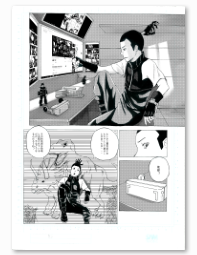 CHI: 再見地球ENG: Goodbye, Earth朱成Samson CHU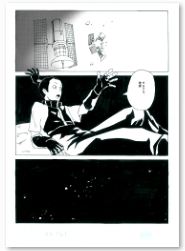 CHI: 再見地球ENG: Goodbye, Earth多利Dolly LEE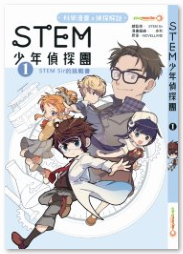 CHI: STEM少年偵探團ENG: STEM Junior Detectives多利Dolly LEE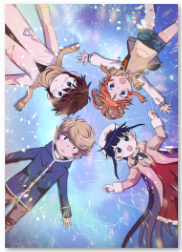 CHI: STEM少年偵探團ENG: STEM Junior Detectives李健良Kin-leung LEE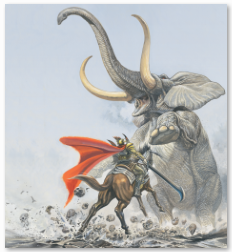 CHI: 黑武士ENG: Dark Rider李健良Kin-leung LEE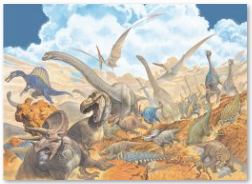 CHI: 古生命ENG: Prehistorical Life麥少峯Siu-fung MAK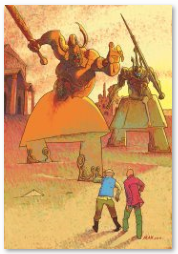 CHI: Back to BaseENG: Back to Base麥少峯Siu-fung MAK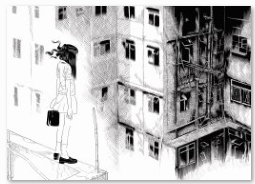 CHI: 灰飛不滅ENG: Ashes to Ashes NotYANAI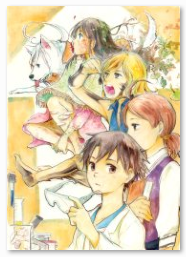 CHI: 實驗品家庭ENG: Frankenstein FamilyYANAI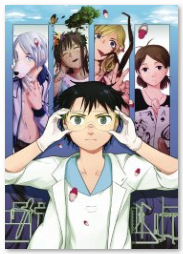 CHI: 實驗品家庭ENG: Frankenstein Family紙本分格zbfghk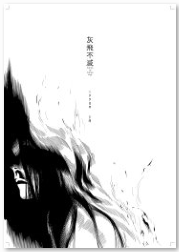 CHI: 灰飛不滅ENG: Ashes to Ashes Not紙本分格zbfghk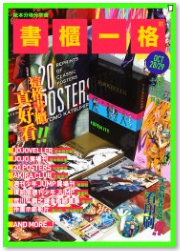 CHI: 書櫃一格_海報ENG: Event Poster彭俊波Henry PANG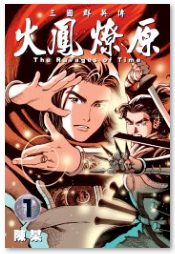 CHI: 火鳳燎原ENG: The Ravages of Time彭俊波Henry PANG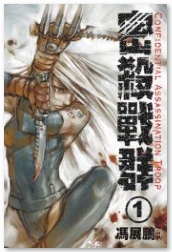 CHI: 密殺戰群ENG: Confidential Assassination Troop